MENGEMBANGKAN ASPEK SOSIAL EMOSIANAL PADA ANAK USIA DINI MELALUI PERMAINAN TRADISIONAL GOBAK SODORDI PAUD MAWAR INDAH WAY HUI PESAWARAN LAMPUNG SKRIPSIDiajukan Untuk Melengkapi Tugas-tugas dan Memenuhi Syarat-syarat Guna Memperoleh Gelar Sarjana Pedidikan (S,Pd) Dalam Ilmu Tarbiyah dan Keguruan  OLEH:EEN ADE SAPUTRINPM. 1111070028Jurusan Pendidikan Islam Anak Usia Dini (PIAUD)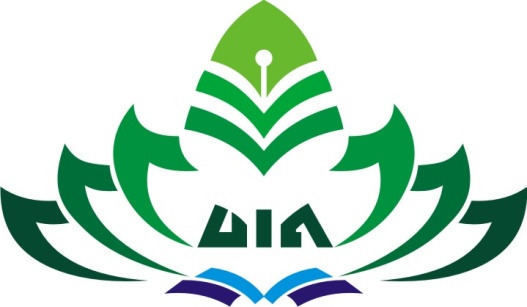 FAKULTAS TARBIYAH DAN KEGURUAN UNIVERSITAS ISLAM NEGERI RADEN INTANLAMPUNG 1439 H / 2018 MMENGEMBANGKAN ASPEK SOSIAL EMOSIANAL PADA ANAK USIA DINI MELALUI PERMAINAN TRADISIONAL GOBAK SODORDI PAUD MAWAR INDAH WAY HUI PESAWARAN LAMPUNGSKRIPSIDiajukan Untuk Melengkapi Tugas-tugas dan Memenuhi Syarat-syarat Guna Memperoleh Gelar Sarjana Pedidikan (S,Pd) Dalam Ilmu Tarbiyah dan Keguruan  OLEH:EEN ADE SAPUTRINPM. 1111070028Jurusan Pendidikan Islam Anak Usia Dini (PIAUD)Pembimbing I	: Dr. Hj. Eti Hadiati, M.PdPembimbing II	: Dr. Imam Syafe’i, M.AgFAKULTAS TARBIYAH DAN KEGURUANUNIVERSITAS ISLAM NEGERI RADEN INTANLAMPUNG1439 H/ 2018 M